De conformidad al artículo 46, fracción I, inciso e) y 49 de la Ley General de Contabilidad Gubernamental, así como a la normatividad emitida por el Consejo Nacional de Armonización Contable, a continuación, se presentan las notas a los estados financieros correspondientes al ejercicio fiscal de 2017, con los siguientes apartados:NOTAS DE DESGLOSELas notas de desglose son producto de las notas de cada ente público que lo conforma, mismas que pueden ser consultadas en los siguientes enlaces según corresponda:NOTAS DE MEMORIALas notas de memoria son producto de las notas de cada ente público que lo conforma, mismas que pueden ser consultadas en los siguientes enlaces según corresponda:NOTAS DE GESTIÓN ADMINISTRATIVALas notas de memoria son producto de las notas de cada ente público que lo conforma, mismas que pueden ser consultadas en los siguientes enlaces según corresponda:PARAMUNICIPALHIPERVINCULO A LA INFORMACIÓNPARAMUNICIPALHIPERVINCULO A LA INFORMACIÓNhttp://www.celaya.gob.mx/cya/wp-content/uploads/2018/01/190-1.xlsx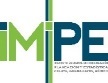 http://www.celaya.gob.mx/cya/wp-content/uploads/2018/01/190.xlsxhttp://celaya.gob.mx/cly/images/consultas/FINANZAS/Contabilidad_Gubernamental/2017/CP/DIF%20ANUAL/0319_NOTDYM_1700_MCYA_DIF.xlsx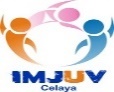 http://celaya.gob.mx/cly/images/consultas/FINANZAS/Contabilidad_Gubernamental/2017/CP/IMJUV%20ANUAL/190.xlshttp://www.celaya.gob.mx/cya/wp-content/uploads/2018/02/0319_NOTDYM_1700_MCYA_VIV.xlsx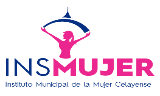 http://celaya.gob.mx/cly/images/consultas/FINANZAS/Contabilidad_Gubernamental/2017/CP/INSMUJER%20ANUAL/0319_NOTDYM_1700_MCYA_MUJ.xlsxhttp://www.celaya.gob.mx/cya/wp-content/uploads/2018/01/0319_NOTDYM_1700_MCYA_FFF.xlsx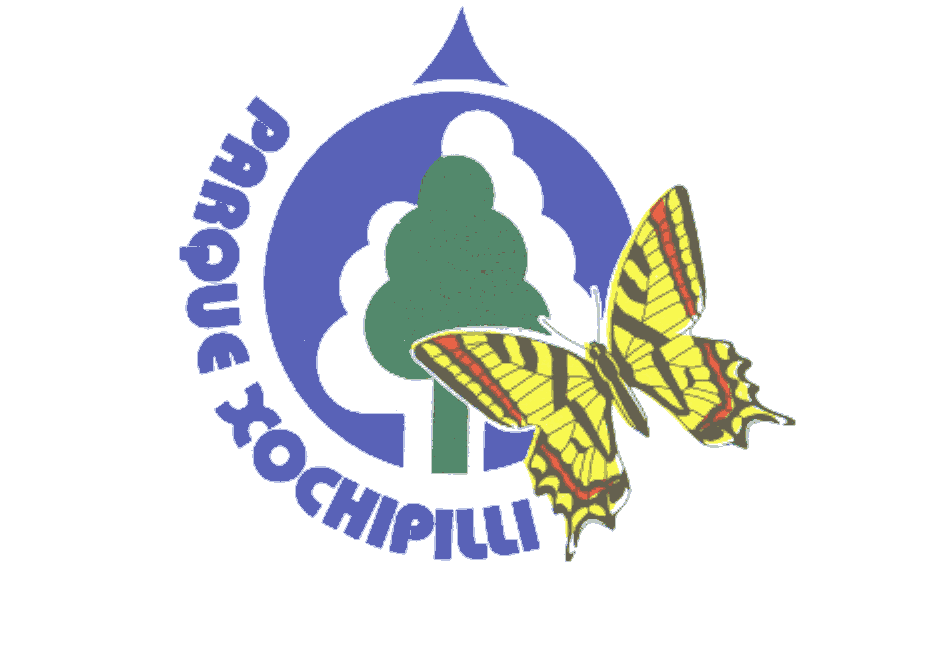 http://celaya.gob.mx/cly/images/consultas/FINANZAS/Contabilidad_Gubernamental/2017/CP/XOCHIPILLI%20ANUAL/0319_NOTDYM_1700_MCYA_PQX.xlsxhttp://www.celaya.gob.mx/cya/wp-content/uploads/2018/01/0319_NOTDYM_1700_MCYA_CLT.xlsx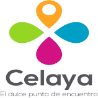 http://celaya.gob.mx/cly/images/consultas/FINANZAS/Contabilidad_Gubernamental/2017/CP/TURISMO%20ANUAL/0319_NOTDYM_1700_MCYA_TUR.xlsxhttp://celaya.gob.mx/cly/images/consultas/FINANZAS/Contabilidad_Gubernamental/2017/CP/SIDEC%20ANUAL/190.xlsPARAMUNICIPALHIPERVINCULO A LA INFORMACIÓNPARAMUNICIPALHIPERVINCULO A LA INFORMACIÓNhttp://www.celaya.gob.mx/cya/wp-content/uploads/2018/01/190-1.xlsxhttp://www.celaya.gob.mx/cya/wp-content/uploads/2018/01/190.xlsxhttp://celaya.gob.mx/cly/images/consultas/FINANZAS/Contabilidad_Gubernamental/2017/CP/DIF%20ANUAL/0319_NOTDYM_1700_MCYA_DIF.xlsxhttp://celaya.gob.mx/cly/images/consultas/FINANZAS/Contabilidad_Gubernamental/2017/CP/IMJUV%20ANUAL/190.xlshttp://www.celaya.gob.mx/cya/wp-content/uploads/2018/02/0319_NOTDYM_1700_MCYA_VIV.xlsxhttp://celaya.gob.mx/cly/images/consultas/FINANZAS/Contabilidad_Gubernamental/2017/CP/INSMUJER%20ANUAL/0319_NOTDYM_1700_MCYA_MUJ.xlsxhttp://www.celaya.gob.mx/cya/wp-content/uploads/2018/01/0319_NOTDYM_1700_MCYA_FFF.xlsxhttp://celaya.gob.mx/cly/images/consultas/FINANZAS/Contabilidad_Gubernamental/2017/CP/XOCHIPILLI%20ANUAL/0319_NOTDYM_1700_MCYA_PQX.xlsxhttp://www.celaya.gob.mx/cya/wp-content/uploads/2018/01/0319_NOTDYM_1700_MCYA_CLT.xlsxhttp://celaya.gob.mx/cly/images/consultas/FINANZAS/Contabilidad_Gubernamental/2017/CP/TURISMO%20ANUAL/0319_NOTDYM_1700_MCYA_TUR.xlsxhttp://celaya.gob.mx/cly/images/consultas/FINANZAS/Contabilidad_Gubernamental/2017/CP/SIDEC%20ANUAL/190.xlsPARAMUNICIPALHIPERVINCULO A LA INFORMACIÓNPARAMUNICIPALHIPERVINCULO A LA INFORMACIÓNhttp://www.celaya.gob.mx/cya/wp-content/uploads/2018/01/191-1.docxhttp://www.celaya.gob.mx/cya/wp-content/uploads/2018/01/191.docxhttp://celaya.gob.mx/cly/images/consultas/FINANZAS/Contabilidad_Gubernamental/2017/CP/DIF%20ANUAL/0319_NOTGA_1700_MCYA_DIF.docxhttp://celaya.gob.mx/cly/images/consultas/FINANZAS/Contabilidad_Gubernamental/2017/CP/IMJUV%20ANUAL/191.dochttp://www.celaya.gob.mx/cya/wp-content/uploads/2018/02/0319_NOTGA_1700_MCYA_VIV.docxhttp://celaya.gob.mx/cly/images/consultas/FINANZAS/Contabilidad_Gubernamental/2017/CP/INSMUJER%20ANUAL/0319_NOTGA_1700_MCYA_MUJ.docx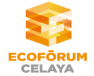 http://www.celaya.gob.mx/cya/wp-content/uploads/2018/01/0319_NOTGA_1700_MCYA_FFF.docxhttp://celaya.gob.mx/cly/images/consultas/FINANZAS/Contabilidad_Gubernamental/2017/CP/XOCHIPILLI%20ANUAL/0319_NOTGA_1700_MCYA_PQX.docx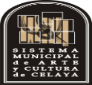 http://www.celaya.gob.mx/cya/wp-content/uploads/2018/01/0319_NOTGA_1700_MCYA_CLT.docxhttp://celaya.gob.mx/cly/images/consultas/FINANZAS/Contabilidad_Gubernamental/2017/CP/TURISMO%20ANUAL/0319_NOTGA_1700_MCYA_TUR.docxhttp://celaya.gob.mx/cly/images/consultas/FINANZAS/Contabilidad_Gubernamental/2017/CP/SIDEC%20ANUAL/191.doc